Двадцатая сессия Собрания   Визимьярского сельского поселения Килемарского муниципального района   Республики Марий Эл четвертого созываРЕШЕНИЕСобрания депутатовВизимьярского сельского поселенияот 28 мая 2021 года № 89Об утверждении Правил благоустройства территории Визимьярского сельского поселения               В соответствии с Федеральными законами от 6 октября 2003 года    № 131-ФЗ «Об общих принципах организации местного самоуправления в Российской Федерации», от 10 января 2002 года № 7-ФЗ «Об охране окружающей среды», от 30 марта 1999 года № 52-ФЗ «О санитарно-эпидемиологическом благополучии населения в Российской Федерации», Градостроительным кодексом Российской Федерации, Законом Республики Марий Эл от 4 декабря 2002 года № 43-З «Об административных правонарушениях в Республике Марий Эл», Законом Республики Марий Эл от 4 марта 2005 года 3-З «О регулировании отдельных отношений, связанных с осуществлением местного самоуправления в Республике Марий Эл», Уставом Визимьярского сельского поселения Килемарского муниципального района Республики Марий Эл, в целях обеспечения благоустройства, соблюдения чистоты и порядка на территории Визимьярского сельского поселения, Собрание депутатов Визимьярского сельского поселения                р е ш и л о:        1. Утвердить прилагаемые Правила благоустройства территории Визимьярского  сельского поселения.        2. Признать утратившим силу Решение Собрания депутатов Визимьярского сельского поселения от 25.08.2020 года № 49 «Об утверждении Правил благоустройства  в Визимьярском сельском поселении».        3. Настоящее решение обнародовать на информационном стенде Визимьярского сельского поселения и разместить на странице Визимьярской сельской администрации в информационно-телекоммуникационной сети официального интернет-портала Республики Марий Эл.       4. Настоящее решение вступает в силу после его обнародования.       5. Контроль за исполнением настоящего решения возложить на постоянно действующую комиссию по бюджету, экономическому развитию и вопросам собственности Собрания депутатов Визимьярского сельского поселения.Глава Визимьярского сельского поселения                                 С.М. ЛежнинаУТВЕРЖДЕНОрешением Собрания депутатовВизимьярского сельского поселенияот 28 мая 2021  № 89Правилаблагоустройства территории Визимьярского сельского поселенияI. Сфера правового регулирования и организация выполнения настоящих Правил, понятия и термины       1.1. Правила благоустройства территории Визимьярского сельского поселения устанавливают единый порядок обеспечения чистоты, надлежащего содержания территории Визимьярского сельского поселения (далее — поселение) и являются обязательными для всех юридических (независимо от формы собственности и организационно-правовой формы), физических лиц и индивидуальных предпринимателей (далее - юридические и физические лица).     1.2. Правила благоустройства территории поселения (далее - Правила) разработаны в соответствии с Федеральными законами «Об общих принципах организации местного самоуправления в Российской Федерации» от 6 октября 2003 года № 131-ФЗ, «О санитарно-эпидемиологическом благополучии населения в Российской Федерации» от 30 марта 1999 года № 52-ФЗ, «Об охране окружающей среды» от 10 января 2002 года № 7-ФЗ, «Об отходах производства и потребления» от 24 июня 1998 года № 89-ФЗ, Приказом Министерства строительства и жилищно-коммунального хозяйства Российской Федерации «Об утверждении методических рекомендаций для подготовки Правил благоустройства территорий поселений, городских округов, внутригородских районов» от 13 апреля 2017 года № 711/пр, Гражданским кодексом Российской Федерации, Градостроительным кодексом Российской Федерации, Законами Республики Марий Эл от 4 декабря 2002 года № 43-З «Об административных правонарушениях в Республике Марий Эл», «О регулировании отдельных отношений, связанных с осуществлением местного самоуправления в Республике Марий Эл» от 4 марта 2005 года № 3-З, Уставом Визимьярского сельского поселения Килемарского муниципального района Республики Марий Эл и иными нормативными правовыми актами.    В настоящих правилах используются также иные понятия, установленные Федеральным законом от 21 июля 2005 года № 108-ФЗ «О Всероссийской сельскохозяйственной переписи», Федеральным законом от 27 декабря 2018 года № 498-ФЗ «Об ответственном обращении с животными и о внесении изменений в отдельные законодательные акты Российской Федерации».      1.3. Координацию и организацию деятельности по благоустройству и надлежащему содержанию территории поселения, сбору, накоплению, транспортированию, обработке, утилизации, обезвреживанию, размещению отходов, озеленению территории поселения, освещению улиц поселения осуществляет Визимьярская сельская администрация (далее — Администрация поселения).     1.4. В настоящих Правилах используются основные понятия: автомобильная дорога местного значения - объект транспортной инфраструктуры, предназначенный для движения транспортных средств и включающий в себя земельные участки в границах полосы отвода автомобильной дороги и расположенные на них или под ними конструктивные элементы (дорожное полотно, дорожное покрытие и подобные элементы) и дорожные сооружения, являющиеся ее технологической частью, - защитные дорожные сооружения, искусственные дорожные сооружения, производственные объекты, элементы обустройства автомобильных дорог; аварийное дерево – дерево, которое по своему состоянию представляет угрозу для жизни и здоровья человека, сохранности его имущества, наземных коммуникаций и других объектов, из-за воздействия каких-либо стихийных бедствий и явлений, а также биотических и абиотических факторов. К аварийным деревьям относятся: деревья, имеющие постоянный наклон ствола более чем на 45 градусов; деревья, представляющие серьезную угрозу за счет их возможного падения при сильном порыве ветра; деревья, пораженные вредителями или болезнями, которые уже не подлежат какому-либо лечению; архитектурные особенности фасада - отличительные характеристики здания, отражающие конструктивные и эстетические качества фасада, окружающей градостроительной среды (стилевая и композиционная целостность, ритм, соразмерность и пропорциональность, визуальное восприятие, баланс открытых и закрытых пространств); бесфоновые конструкции - способ изготовления средства наружной информации, при котором конструкция состоит из отдельных букв, обозначений, знаков, декоративных элементов;благоустройство территории – деятельность по реализации комплекса мероприятий, установленного правилами благоустройства территории муниципального образования, направленная на обеспечение и повышение комфортности условий проживания граждан, по поддержанию и улучшению санитарного и эстетического состояния территории и расположенных на таких территориях объектов, в том числе территорий общего пользования, земельных участков, зданий, строений, сооружений, прилегающих территорий. К благоустройству относятся следующие мероприятия:      1) плановая и внеплановая (при необходимости) уборка территории, на земельном участке, принадлежащем физическому или юридическому лицу на праве собственности, ином вещном праве, праве аренды, ином законном праве;     2) содержание дорог и тротуаров, искусственных сооружений;    3) отведение ливневых и талых вод;    4) содержание придомовых территорий;    5) содержание зон отдыха;    6) содержание зеленых насаждений;    7) производство земляных работ по прокладке и переустройству подземных сооружений и коммуникаций;   бункер-накопитель – емкость для сбора крупногабаритные отходы (КГО) объемом свыше 3 куб.м.; вертикальное озеленение - использование фасадных поверхностей зданий и сооружений, включая балконы, лоджии, галереи, подпорные стенки и т.п., для размещения на них стационарных и мобильных зеленых насаждений; витрина - остекленный проем (окно, витраж) в виде сплошного остекления, занимающего часть фасада; внешний архитектурный облик сложившейся застройки – совокупность визуально воспринимаемых градостроительных особенностей архитектурного облика расположенных в ее пределах зданий, строений, сооружений, элементов благоустройства и природного ландшафта; внешний способ подсветки - способ подсветки информационной конструкции, при котором информационное поле освещается направленным на него источником света, установленным на удалении;восстановление благоустройства - комплекс работ, включающий в себя качественное восстановление асфальтового покрытия на всю ширину дороги, хозяйственного проезда, тротуара, обратную установку бордюрного камня, восстановление плодородного слоя почвы, ремонт газонов под борону с посевом газонных трав и посадкой нарушенных зеленых насаждений, восстановление рекламных конструкций и прочих элементов благоустройства; газон - плодородно-растительный слой почвы с искусственно созданным травяным покровом; дворовые постройки - временные подсобные сооружения, расположенные на земельном участке (погреба, голубятни, сараи и т.п.);договор о содержании прилегающей территории - договор между физическим или юридическим лицом независимо от организационно-правовой формы и администрацией поселения; домовладение - индивидуальный жилой дом с дворовыми постройками и земельный участок, на котором данный дом расположен; домовые знаки - аншлаг (указатель наименования улицы), номерной знак (указатель номера дома), указатель номера подъезда и квартир, международный символ доступности объекта для инвалидов, флагодержатели, памятные доски, полигонометрический знак, указатель пожарного гидранта, указатель грунтовых геодезических знаков, указатели камер магистрали и колодцев водопроводной сети, указатель сооружений подземного газопровода; динамический способ передачи информации - способ передачи информации с использованием электронных носителей и табло, предусматривающий смену информации; естественный травяной покров - плодородно-растительный слой почвы с травяным покровом естественного происхождения; здание - объект капитального строительства, представляющий собой единую объемную строительную систему (построенный на основании одного разрешения на строительство), которая может существовать, реконструироваться и эксплуатироваться автономно; зеленые насаждения - совокупность древесно-кустарниковой и травянистой растительности естественного и искусственного происхождения (включая городские леса, парки, бульвары, скверы, сады, газоны, цветники, а также отдельно стоящие деревья и кустарники);зона отдыха - места массового пребывания граждан, предусматривающие нахождение на их территории более 50 человек одновременно, предназначенные для организации досуга жителей; красные линии – линии, которые обозначают существующие, планируемые (изменяемые, вновь образуемые) границы территорий общего пользования и (или) границы территорий, занятых линейными объектами и (или) предназначенных для размещения линейных объектов;     малые архитектурные формы – элементы монументально-декоративного оформления, устройства для оформления мобильного и вертикального озеленения, водные устройства, городская мебель, коммуникабельно-бытовое и техническое оборудование на территории города, а также игровое, спортивное, осветительное оборудование; мерцающий свет - светодинамический эффект, предусматривающий смену характеристик светового потока (цвет, яркость, очередность включения и т.п.);мусор - все виды отходов, в том числе строительные, предметы, которые утратили свои потребительские свойства, либо образованы в процессе жизнедеятельности, производства, выполнения работ, оказания услуг, образовавшиеся в результате самовольного (несанкционированного) сброса, грунтовые наносы, опавшая листва, скошенная и прополотая трава, ветки, порубочные остатки после валки деревьев и их раскорчевки, а также иные предметы, нахождение которых на соответствующей территории не предусмотрено проектом или архитектурно-планировочным решением; навал мусора - скопление мусора, возникшее в результате самовольного  сброса, по объему, не превышающему 1 куб. м.; наружное освещение - совокупность элементов, предназначенных для освещения в темное время суток улиц, площадей, парков, скверов, бульваров, дворов и пешеходных дорожек поселения; нарушение внешнего архитектурного облика сложившейся застройки - несоблюдение требований к типу и виду средств размещения наружной информации, допустимых и не допустимых к установке, в том числе требований к внешнему виду или месту размещения таких конструкций, установленных настоящими Правилами с учетом необходимости сохранения внешнего архитектурного облика сложившейся застройки поселения; несанкционированная свалка мусора - самовольный (несанкционированный) сброс (размещение) или складирование мусора на площади свыше 10 кв. м и объемом свыше 2 куб. м.;нестационарный торговый объект – торговый объект, представляющий собой временное сооружение или временную конструкцию, не связанные прочно с земельным участком вне зависимости от присоединения или неприсоединения к сетям инженерно – технического обеспечения, в том числе передвижное соединение;объект благоустройства - элементы среды жизнедеятельности населения на территории поселения, объекты естественного или искусственного происхождения, предназначенные для осуществления производственной, хозяйственной и предпринимательской деятельности, удовлетворения социальных, бытовых, гигиенических, культурных, оздоровительных, информационных и иных потребностей населения, декоративные, технические, планировочные, конструктивные устройства, растительные компоненты, различные виды оборудования и оформления, малые архитектурные формы, некапитальные нестационарные объекты, средства наружной рекламы и информации, используемые как составные части благоустройства;озелененные территории – участки земли, на которых располагаются растительность естественного происхождения и искусственно созданные садово-парковые комплексы и объекты ландшафтной архитектуры;отведенная территория - часть территории поселения, предоставленная в установленном законом порядке юридическим и физическим лицам на праве собственности, аренды, ином вещном либо обязательственном праве;очаговый навал мусора - скопление мусора, возникшее в результате самовольного сброса, по объему до 2 кубических метров, на площади до 10 квадратных метров;содержание территории поселения – комплекс мероприятий, проводимых на отведенной и прилегающей территориях, связанных с регулярной уборкой территории, подъездных путей, уходом за зелеными насаждениями, поддержанием в чистоте и проведением своевременного ремонта строений, сооружений, малых архитектурных форм, заборов, ограждений и иных объектов недвижимости;план-схема - схематичное изображение границ прилегающей территории и расположенных на ней объектов благоустройства, в отношении которой заключено соглашение о содержании прилегающей территории;пляж - часть территории, прилегающей к водоему, определенная администрацией поселения для массового отдыха и купания;площадка для сбора КГО - оборудованная специальным образом площадка для складирования КГО;повреждение зеленых насаждений – причинение вреда кроне, стволу, корневой системе растений, не влекущее прекращение роста. Повреждением является механическое повреждение ветвей, корневой системы, нарушение целостности коры, нарушение целостности живого напочвенного покрова, загрязнение зеленых насаждений либо почвы в корневой зоне вредными веществами, поджог и иное причинение вреда;подтопление территорий - затопление территорий в результате подъема уровня грунтовых вод, атмосферных осадков, снеготаяния, некачественно уложенного асфальтобетонного покрытия дорог, тротуаров, сброса или утечки воды из инженерных систем и коммуникаций, неисправности либо нарушения правил обслуживания водоприемных устройств и сооружений поверхностного водоотвода;прилегающая территория – территория общего пользования, которая прилегает к зданию, строению, сооружению, земельному участку в случае, если такой земельный участок образован, и границы, которой определены правилами благоустройства территории муниципального образования в соответствии с порядком, установленным законом субъекта Российской Федерации;средство размещения наружной информации (вывеска) - элемент благоустройства территории, являющийся информационной конструкцией, устанавливаемой в месте нахождения организации и (или) непосредственно в месте осуществления реализации товара, оказания услуг в целях информационного оформления зданий для доведения до сведения потребителей информации, указание которой является обязательным в силу статьи 9 Федерального закона «О защите прав потребителей», а именно информации о фирменном наименовании (наименовании) своей организации, месте ее нахождения (адресе) и режим ее работы, а также о виде деятельности изготовителя (исполнителя, продавца), номере лицензии и (или) номере свидетельства о государственной аккредитации, сроках действия указанных лицензии и (или) свидетельства, а также информация об органе, выдавшем указанные лицензию и (или) свидетельство;территория поселения - территория в пределах границ Визимьярского сельского поселения;тротуар - элемент дороги, предназначенный для движения пешеходов и примыкающий к проезжей части или отделенный от нее газоном;уборка территорий - комплекс мероприятий, связанных с регулярной очисткой территорий открытого грунта и территорий с твердым покрытием от грязи, мусора, снега, льда, озелененных территорий от мусора, а также иные мероприятия, направленные на обеспечение благоприятных и здоровых условий жизни населения и охрану окружающей среды;уничтожение зеленых насаждений - повреждение зеленых насаждений, повлекшее прекращение жизнедеятельности растений.II. Общие требования к организации содержанияи благоустройства территорий   2.1. Физические и юридические лица независимо от их организационно-правовых форм обязаны осуществлять содержание и уборку территории земельного участка, принадлежащего им на праве собственности, ином вещном праве (далее - правообладатели земельных участков), а также зданий, сооружений в объеме, предусмотренном действующим законодательством и настоящими Правилами, самостоятельно или посредством привлечения специализированных организаций за счет собственных средств.Организацию содержания и уборки территорий общего пользования, в том числе земельных участков, занятых площадями, улицами, проездами, автомобильными дорогами местного значения, скверами, бульварами, пляжами, другими объектами, осуществляет администрация поселения в пределах своих полномочий.Благоустройству, содержанию и уборке подлежит вся территория поселения и все расположенные на ней здания (включая жилые дома) и сооружения (далее - здания, сооружения).   2.2. В целях закрепления территории для содержания, уборки и благоустройства между Администрацией поселения и физическими, юридическими лицами, индивидуальными предпринимателями в добровольном порядке заключаются договора о содержании прилегающей территории (далее - Договор).   2.3. Неотъемлемой частью Договора является план-схема, содержащая сведения о границах прилегающей территории, закрепленной для содержания, уборки и благоустройства.   2.4. Границы прилегающей территории определяются в следующем порядке:1) для нежилых зданий, сооружений, в том числе со встроенными хозяйственными объектами, - до середины территории между двумя соседними зданиями (при отсутствии соседних зданий – на расстоянии 15 метров от границ земельного участка);2) для индивидуальных жилых домов — на расстоянии 10 метров от границ земельного участка, а со стороны въезда (входа) - до края тротуара, газона, прилегающих к дороге, при их отсутствии - до края проезжей части;3) для многоквартирных жилых домов - на расстоянии 15 метров от границ земельного участка многоквартирного жилого дома. Площадь закрепляемой территории не должна превышать общей площади помещений жилого дома. При наличии в этой зоне дороги, за исключением дворовых проездов, - до проезжей части дороги.4) для земельного участка без здания вблизи дорог - кромка проезжей части улицы, дороги;5) для нестационарных торговых объектов — на расстоянии 10 м от границ земельного участка под нестационарным торговым объектом;6) для торговых ярмарок, рынков, парков, пляжей, стадионов и иных зон отдыха - на расстоянии 15 м от границ земельного участка под ними;7) для отдельно стоящих стационарных технических средств наружной рекламы - на расстояние 5 метров по периметру от вертикальной проекции рекламных конструкций, но не далее, чем до проезжей части дороги - за владельцами рекламных конструкций;8) для гаражей, автостоянок, парковок, автозаправочных станций, автомоечных постов, шиномонтажных мастерских и станций технического обслуживания - на расстоянии 15 м от границ земельного участка под ними;9) для строительных площадок - на расстоянии 15 м от границ земельного участка под ней;10) для водоразборных колонок (с устройством и содержанием стоков для воды) - на расстоянии 5 м от водоразборной колонки.11) для кладбищ – в пределах границ землеотвода и 15 метров по периметру прилегающей территории, а со стороны дороги – до проезжей части дороги;12) для гаражных объединений, кооперативов, индивидуальных гаражей – подъездные пути, земельные участки в пределах землеотвода и не менее 15 метровой прилегающей территории по периметру, со стороны улицы – до проезжей части;13) для трубопроводов наземного исполнения - на всю длину трубопровода в пределах 2 метра в каждую сторону от его вертикальной проекции - за организациями, в ведении которых они находятся;14) для садовых товариществ, объединений - земельные участки в пределах землеотвода и не менее 15-метровой зоны свободного пространства по периметру;Договором о содержании прилегающей территории могут определяться иные границы прилегающей территории.При отсутствии границ земельного участка границы прилегающей территории определяются от здания, сооружения.Перечень видов работ по содержанию, очистке и уборке прилегающей территории определяется Договором о содержании прилегающей территории, заключаемым физическими или юридическими лицами с Администрацией поселения.Договор о содержании прилегающей территории не влечет перехода права собственности или иного вещного права на прилегающую территорию к лицам, осуществляющим ее содержание.Перед фасадом жилого дома на расстоянии не более трех метров может быть расположен палисадник. Ограждение палисадника должно быть прозрачным, высотой не более одного метра и выполненным в едином классическом стиле.   2.5. Содержание и уборка автомобильных дорог местного значения осуществляются специализированными организациями.Содержание и уборка прилегающих территорий индивидуальных жилых домов осуществляются собственниками (нанимателями) таких домов в добровольном порядке в соответствии с договором о содержании прилегающей территории.   2.6. Юридические и физические лица, осуществляющие хозяйственную и иную деятельность, обязаны:1) размещать нестационарные торговые объекты в соответствии со схемой размещения, утверждаемой администрацией поселения;2) содержать в чистоте и исправном состоянии фасады, входы, цоколи, витрины, витражи, иллюминации, вывески зданий, объекты внешней рекламы и информации, телевизионные антенные устройства, а также малые архитектурные формы, объекты мелкорозничной торговли и общественного питания;3) убирать с прилегающей территории сорную растительность и карантинные сорняки (борщевик Сосновского, амброзию и другие виды), не допускать их цветения, удалять точки роста путем выкапывания части корня на глубину 20-30 см, регулярно скашивать в течение вегетационного сезона, удалять (срезать) цветоносы, проводить мульчирование почвы светонепроницаемым укрывным материалом с последующей присыпкой грунтом, свободным от семян, регулярно обрабатывать почву путем вспашки (перекопки) почвы с оборотом пласта с соблюдением мер безопасности;4) проводить своевременный покос травы прилегающей территории;   2.7. Юридическим и физическим лицам запрещается:1) выкачивать воду на проезжую часть и в придорожные кюветы, а также хозяйственно-фекальные стоки на проезжую часть, придорожные кюветы, рельеф местности и иные общественные пространства;2) загрязнять и засорять прилегающие территории;3) сбрасывать, складировать отходы, деревья, ветки деревьев, растительные остатки в кюветы, канавы, лесопарковую зону, на улицах, во дворах, на территориях жилых кварталов, на строительных площадках;4) загрязнять дороги и прилегающие к ним территории при перевозке мусора, сыпучих, пылеобразующих, жидких материалов и строительных конструкций, а также при выезде со строительных площадок и территорий предприятий;5) организовывать несанкционированные свалки отходов, растительных остатков, грунта, снега в местах, не установленных для этих целей Администрацией поселения;6) осуществлять приготовление бетонных и других строительных растворов на дорожных покрытиях, тротуарах и озелененных территориях;7) сжигать мусор, деревья, растительные остатки на улицах, во дворах, на территории жилых кварталов, строительных площадках, около контейнерных площадок и на других территориях на расстоянии менее 50 метров от зданий и сооружений, а так же без соблюдения других требований пожарной безопасности;8) осуществлять мойку, чистку салона и техническое обслуживание транспортных средств в местах, не предусмотренных для этих целей, в том числе у открытых водоемов, на местах стоянок автомашин, на улицах, на дворовых территориях, на озелененных территориях, в лесопарковой зоне;9) повреждать урны, скамейки, павильоны для ожидания транспорта на остановках, сооружения на детских и спортивных площадках и другие объекты малых архитектурных форм, рекламные конструкции, памятники, строения монументально-декоративного искусства, фасады и элементы конструкций зданий, цветники, газоны, клумбы и другие элементы благоустройства на территориях общего пользования, а также производить их самовольную переделку, перестройку и перестановку;10) создавать препятствия для подъезда механических транспортных средств для сбора (в том числе для раздельного сбора) и транспортирования твердых коммунальных отходов, иных отходов производства и потребления, транспортных средств оперативных служб (скорой помощи, полиции, пожарной службы, аварийно-спасательной службы);11) затоплять или иным образом осуществлять воздействие на территорию общего пользования и объекты благоустройства вследствие ненадлежащего содержания инженерных и коммуникационных сетей;12) осуществлять повреждение, уничтожение, посадку, пересадку зеленых насаждений без согласования с администрацией поселения;13) устанавливать мемориальные намогильные сооружения (памятные сооружения, ограждения) на территориях общего пользования вне мест погребения, отведенных в соответствии с действующим законодательством;14) сорить на улицах, площадях, участках с зелеными насаждениями, в скверах, парках, на газонах, пляжах и других территориях общего пользования;15) наносить надписи, рисунки, расклеивать и развешивать информационно-печатную продукцию, наносить граффити на стенах, столбах, ограждениях (заборах) и иных не предусмотренных для этих целей объектах;16) складировать и хранить движимое имущество (строительные материалы, дрова, автотракторную технику, телеги, прицепы и т.п.) за пределами границ и (или) ограждений предоставленных земельных участков;17) самовольно перекрывать проезды и тротуары посредством установки железобетонных блоков, столбов, ограждений, сооружений и других устройств.18) размещать на территориях многоквартирных жилых домов, индивидуальных жилых домов транспортные средства, препятствующие продвижению людей, а также уборочной и специальной техники.19) самовольно строить дворовые постройки, устанавливать шлагбаумы, ограждения, перегораживать проходы, проезды внутри дворовых территорий и других территорий общего пользования;20) размещать транспортные средства массой более 3,5 тонны, самоходные машины и иную специальную технику на территориях общего пользования, на объектах благоустройства вне специально обозначенных, обустроенных и оборудованных площадках.   2.8. Домашние животные должны содержаться в пределах земельного участка собственника, владельца, пользователя, находящегося в его собственности, владении и пользовании. Предельное количество домашних животных в местах содержания животных определяется исходя из возможности  владельца обеспечивать животным условия, соответствующие ветеринарным нормам и правилам, а также с учетом соблюдения санитарно-эпидемиологических правил и нормативов.Выпас, выгул домашних животных на территориях улиц, садов, скверов и лесопарков, рекреационных зонах не допускается. Выпас, выгул домашних животных разрешается только в специально отведенных для этого местах, определяемых Администрацией поселения, при условии обязательного обеспечения безопасности граждан, животных, сохранности имущества физических и юридических лиц.На неогороженных пастбищах выпас осуществляется на привязи или под надзором владельцев домашних животных или лиц, которые заключили с владельцами или уполномоченными ими лицами договоры на оказание услуг по выпасу домашних животных (далее – пастухи).Владельцы домашних животных и пастухи обязаны осуществлять постоянный надзор за домашними животными в процессе их выпаса на пастбищах, не допуская их перемещения на участки, не предназначенные для этих целей.Места прогона сельскохозяйственных животных на пастбища должны быть согласованы с Администрацией поселения.Прогон сельскохозяйственных животных через автомобильные дороги осуществляется в специально установленных местах, согласованных с владельцами автомобильных дорог.Выгуливать собак (свободный выгул) разрешается только в малолюдных местах и на площадках, определяемых Администрацией поселения. Площадки для выгула собак размещаются на территориях общего пользования, за пределами санитарной зоны источников водоснабжения.При выгуле домашнего животного необходимо исключать возможность свободного, неконтролируемого передвижения животного при пересечении проезжей части автомобильной дороги, в помещениях общего пользования многоквартирных домов, во дворах таких домов, на детских и спортивных площадках; обеспечивать уборку продуктов жизнедеятельности животного в местах и на территориях общего пользования; не допускать выгул животного вне мест, разрешенных Администрацией поселения.Выгул потенциально опасной собаки без намордника и поводка независимо от места выгула запрещается, за исключением случаев, если потенциально опасная собака находится на огороженной территории, принадлежащей владельцу потенциально опасной собаки на праве собственности или ином законном основании. О наличии этой собаки должна быть сделана предупреждающая надпись при входе на данную территорию.   2.9. Лица, разместившие отходы в несанкционированных местах, обязаны за свой счет провести уборку и очистку данной территории, а при необходимости - рекультивацию земельного участка.   2.10. Ликвидация свалок, стихийно возникающих на земельных участках (территориях), не предоставленных в установленном порядке и находящихся в муниципальной собственности, обеспечивается Администрацией поселения.   2.11. Реализация комплексных проектов благоустройства осуществляется с привлечением собственников земельных участков, находящихся в непосредственной близости от территории комплексных проектов благоустройства и иных заинтересованных сторон (застройщиков, управляющих организаций, объединений граждан и предпринимателей, собственников и арендаторов коммерческих помещений в прилегающих зданиях), в том числе с использованием механизмов государственно-частного партнерства. Ведется разработка единых или согласованных проектов благоустройства для связанных между собой территорий муниципального образования, расположенных на участках, имеющих разных владельцев.   2.12. Определение конкретных зон, территорий, объектов для проведения работ по благоустройству, очередность реализации проектов, объемы и источники финансирования устанавливаются в соответствии с муниципальной программой по благоустройству территории муниципального образования.   2.13. Обоснование предложений по определению конкретных зон, территорий, объектов для проведения работ по благоустройству, установления их границ, определения очередности реализации проектов, объемов и источников финансирования для последующего учета в составе документов стратегического, территориального планирования, планировки территории осуществляется на основе комплексного исследования современного состояния и потенциала развития территории муниципального образования (элемента планировочной структуры).   2.14. В качестве приоритетных объектов благоустройства должны выбираться активно посещаемые или имеющие очевидный потенциал для роста пешеходных потоков территории населенного пункта, с учетом объективной потребности в развитии тех или иных общественных пространств, экономической эффективности реализации и планов развития муниципального образования.III. Порядок уборки территорий, включая перечень работ по благоустройству и периодичность их выполнения. Общие требования к уборке и содержанию территории поселения   3.1. Уборка и содержание территории поселения осуществляется:1) в летний период - с 15 апреля по 14 октября;2) в зимний период - с 15 октября по 14 апреля.Указанные сроки могут быть изменены Администрацией поселения в зависимости от погодных условий.   3.2. Уборка территории поселения осуществляется путем проведения:1) систематических работ по содержанию, уборке территории поселения;2) единичных массовых мероприятий (субботники) в соответствии с правовыми актами Администрации поселения.   3.3. Уборка территории поселения в летний период производится с целью уменьшения загрязненности и запыленности территории поселения посредством мойки, полива, подметания и проведения других работ по содержанию территории поселения и включает в себя:1) сбор мусора со всей территории;2) ежегодно, в срок до 1 июня, проводить покраску бордюров;3) периодическое кошение травы (при высоте травы более 15 см) на территориях общего пользования, за исключением озелененных территорий ограниченного пользования и специального назначения;4) уборку территорий, в том числе мест парковки автотранспорта у объектов торговли, организаций и предприятий.   3.4. Уборка территории общего пользования в зимний период включает в себя:1) очистку дорожных покрытий и тротуаров от снега, наледи и мусора;2) при возникновении скользкости или гололеда - посыпку песком пешеходных зон, лестниц, обработку дорожных покрытий противогололедным материалом;3) в весенний период - рыхление снега и организацию отвода талых вод.   3.5. Технология и режимы производства уборочных работ, выполняемых на территории поселения, должны обеспечивать беспрепятственное движение транспортных средств и пешеходов независимо от погодных условий.   3.6. Особенности уборки пешеходных тротуаров, лестниц в зимний период:1) пешеходные тротуары, лестницы должны быть очищены от снега на всю ширину пешеходной части указанных сооружений;2) в период интенсивного снегопада пешеходные тротуары, лестницы должны обрабатываться песком и расчищаться;3) при возникновении гололеда должны обрабатываться песком в первую очередь лестницы, затем тротуары.   3.7. Допускается складирование рыхлого снега, не загрязненного отходами и химическими реагентами, на газон или в места, заранее определенные для этих целей, при условии сохранности зеленых насаждений и обеспечении оттока талых вод.IV. Требования к содержанию дорог и тротуаров, искусственных сооружений   4.1. Содержание дорог и тротуаров, искусственных сооружений следует проводить в соответствии с действующими техническими регламентами и требованиями настоящих Правил.   4.2. К содержанию дорог, тротуаров, мостов, искусственных сооружений предъявляются следующие требования:1) дорожки, аллеи, тротуары, подходы к переходам должны содержаться в чистоте и порядке, обеспечивающем безопасное и беспрепятственное движение пешеходов;2) смотровые колодцы, колодцы подземных коммуникаций, люки должны содержаться в исправном состоянии, обеспечивающем безопасное движение транспорта и пешеходов.Крышки люков, колодцев, расположенных на проезжей части и тротуарах, в случае их повреждения или разрушения должны быть немедленно ограждены и обозначены соответствующими дорожными знаками и в течение не более 3 часов восстановлены организациями, на обслуживании которых находятся коммуникации, в соответствии с установленными нормами и правилами.   4.3. Не допускается нанесение на асфальт информации, в том числе, рекламного характера, за исключением случаев, предусмотренных законодательством.V. Правила содержания малых архитектурных форм, временных построек, освещения, световых вывесок и рекламных конструкций   5.1. Не допускается размещение объявлений, плакатов, вывесок, выносных щитовых конструкций (штендеров) и печатной продукции в местах, не отведенных для этих целей Администрацией поселения или с нарушением порядка размещения, в частности, запрещается развешивать и наклеивать любую информационно-печатную продукцию на малых архитектурных формах, фасадах зданий, сооружений, опорах наружного освещения.Организация работ по удалению самовольно размещаемых рекламных и иных объявлений, надписей и изображений со всех объектов (фасады зданий, сооружений, магазинов, опоры наружного освещения) независимо от их ведомственной принадлежности возлагается на организации, в управлении и на обслуживании которых находятся объекты, собственников или арендаторов указанных объектов.Администрация поселения после обнаружения обстоятельств, указанных в абзаце первом настоящего пункта, направляет владельцам соответствующего имущества (зданий, строений, сооружений, опор наружного освещения) письменное требование о принятии мер по его очистке от самовольно размещенной информации.   5.2. Основными требованиями к малым архитектурным формам являются:1) соответствие внешнему архитектурному облику сложившейся застройки;2) высокие декоративные и эксплуатационные качества материалов, сохранение их на протяжении длительного периода с учетом воздействия внешней среды;3) прочность, надежность, безопасность конструкции.   5.3. Владельцы малых архитектурных форм обязаны содержать их в надлежащем порядке, производить ремонт по мере необходимости.   5.4. Демонтаж рекламных щитов, установок и других видов рекламных конструкций должен производиться на следующий день после окончания срока действия договора на их размещение.   5.5. Вывоз сбитых опор освещения и контактной сети электрифицированного транспорта должен производиться владельцами опор на основных магистралях немедленно, а на остальных территориях или демонтируемых опорах - в течение суток с момента обнаружения (демонтажа).   5.6. На территории поселения должны быть установлены урны. Урны устанавливаются у входов во все организации, объекты образования, здравоохранения, объекты потребительского рынка, культурно-развлекательные объекты независимо от форм собственности, на остановках транспорта, на детских и спортивных площадках. Урны устанавливаются правообладателями и лицами, осуществляющими содержание (обслуживание) соответствующих объектов и территорий.Содержание урн осуществляется их собственниками самостоятельно либо по договору со специализированными организациями.Очистка урн от мусора должна производиться по мере его накопления, но не реже одного раза в сутки.Очередной ремонт, покраска урн производится собственниками один раз в год в апреле, а также по мере необходимости.VI. Правила содержания зон отдыха   6.1. К зонам отдыха относятся парки, организованные места отдыха, пляжи.   6.2. Зона отдыха должна быть подготовлена к принятию посетителей собственником зоны отдыха или эксплуатирующей организацией. Конструктивные элементы зоны отдыха должны быть отремонтированы и обеспечивать безопасность их использования.   6.3. Все территории зон отдыха, за исключением пляжей, должны иметь твердое покрытие или растительный грунт с высеянными травами или зелеными насаждениями.   6.4. Зона отдыха должна быть укомплектована урнами, исходя из расчета: на территории пляжа не менее одной урны на 2500 кв. м, на территории парков одна урна на 800 кв. м. У каждого нестационарного объекта торговли, сезонного кафе должна быть установлена урна емкостью не менее 10 л. Основную уборку зон отдыха необходимо производить после их закрытия до 8 часов утра, в течение дня необходимо производить патрульную уборку.   6.5. На озелененных территориях должны выполняться мероприятия по содержанию зеленых насаждений в соответствии с действующими нормативными актами.   6.6. Содержание пляжей должно осуществляться в соответствии с санитарными правилами и нормами.   6.7. В зонах отдыха запрещается:1) выгул и купание животных;2) стирка белья, ковров;3) мойка автотранспортных средств, их ремонт, слив отработанных горюче-смазочных жидкостей на землю, газоны и в водоемы, слив любых других жидкостей в водоемы;4) организация автостоянок;5) установка гаражей и тентов типа «ракушка»;6) реализация различных напитков в стеклянной таре, за исключением многоразовой стеклянной посуды в стационарных заведениях.   6.8. Территории прибрежных полос должны быть залужены, озеленены.   6.9. В летний период еженедельно должна производиться очистка от мусора водной поверхности, расположенной на территории зоны отдыха. На реках - вдоль берега, всей водной поверхности.VII. Содержание зеленых насаждений, произрастающих на земельных участках, находящихся в муниципальной собственности   7.1. Все виды деятельности по содержанию и сохранности зеленых насаждений регулируются в отношении земельных участков, находящихся в собственности Визимьярского сельского поселения, с соблюдением требований по охране зеленых насаждений, установленных законодательством Российской Федерации и настоящими Правилами.   7.2. Вырубка деревьев и кустарников, уничтожение, повреждение газона и естественного травяного покрова могут быть разрешены в следующих случаях:1) реализации предусмотренного градостроительной документацией проекта, разработанного и согласованного в установленном порядке;2) проведения санитарных рубок и реконструкции зеленых насаждений;3) восстановления по заключению управления Роспотребнадзора по Республике Марий Эл нормативного светового режима в жилых и нежилых помещениях, затеняемых деревьями;4) ликвидации аварийных и чрезвычайных ситуаций, обеспечения установленных ведомственными нормативами охранных зон, ремонта и содержания подземных и надземных коммуникаций и иных капитальных инженерных сооружений.   7.3. Во всех случаях уничтожение, повреждение и реконструкция зеленых насаждений, произрастающих на земельных участках, находящихся в муниципальной собственности, или на земельных участках, государственная собственность на которые не разграничена, разрешается производить при наличии согласования с Администрацией поселения, в порядке, утвержденном нормативным правовым актом администрации поселения, регламентирующим порядок согласования.   7.4. На территориях, в пределах которых произрастают зеленые насаждения, на объектах озеленения, расположенных на территории поселения, запрещается:1) разбивать огороды с нарушением установленного законом порядка;2) устраивать автостоянки, устанавливать гаражи и тенты типа «ракушка»;3) устанавливать аттракционы и иные объекты развлекательного назначения, нестационарные торговые объекты и кафе, рекламные конструкции на озелененных территориях с нарушением установленного Администрацией поселения порядка;4) разводить открытый огонь в зоне радиусом 10 метров от ствола дерева и на газонах;5) осуществлять проезд, заезд автотранспортных средств, строительной и дорожной техники (кроме техники, связанной с эксплуатацией данных территорий и уходом за зелеными насаждениями) на газонах и других озелененных территориях, находящихся в муниципальной собственности;6) мыть, чистить и ремонтировать автотранспортные средства, сливать отработанные горюче-смазочные жидкости;7) производить посадку, вырубку, пересадку, уничтожение зеленых насаждений без согласования с Администрацией поселения;8) окапывать деревья с насыпкой земли у ствола дерева, производить окольцовку стволов деревьев, подсечку, делать надрезы, надписи и наносить другие механические повреждения, ломать ветви в кронах деревьев;9) подвешивать к деревьям веревки для сушки белья, крепить к деревьям указатели, рекламные конструкции, объявления, растяжки, оттяжки от домов стен, заборов и другие внешние механические присоединения;10) производить другие действия, способные нанести вред зеленым насаждениям.11) высаживать деревья на расстоянии менее 5 метров от стен жилых домов до оси стволов и кустарники на расстоянии менее 1,5 метра от стен жилых домов.VIII. Содержание зданий, строений, сооружений   8.1. Содержание зданий, строений, сооружений и земельных участков, на которых они расположены, осуществляют их собственники самостоятельно либо посредством привлечения специализированных организаций за счет собственных средств.   8.2. Содержание зданий, строений, сооружений и земельных участков, на которых они расположены, включает в себя благоустройство зданий, строений, сооружений и земельных участков, на которых они расположены:1) содержание фасадов зданий, строений, сооружений;2) уборку и санитарно-гигиеническую очистку земельного участка;3) сбор и вывоз отходов производства и потребления, образующихся в результате деятельности граждан, организаций и индивидуальных предпринимателей;4) содержание и уход за элементами озеленения и благоустройства, расположенными на земельном участке.   8.3. Фасады зданий, строений, сооружений не должны иметь загрязнений и повреждений строительной части, декоративной отделки и инженерных элементов и должны поддерживаться в надлежащем эстетическом состоянии.Содержание фасадов зданий, строений и сооружений включает:1) проведение поддерживающего ремонта, восстановление конструктивных элементов и отделку фасадов, в том числе входных дверей и козырьков, ограждений балконов и лоджий, карнизов, крылец и отдельных ступеней, ограждений спусков и лестниц, витрин, декоративных деталей и иных конструктивных элементов, согласно проектной документации;2) обеспечение наличия и содержание в исправном состоянии водостоков, водосточных труб и сливов;3) очистку от снега и льда крыш и козырьков, удаление наледи, снега и сосулек с карнизов, балконов и лоджий;4) восстановление, ремонт и своевременную очистку отмосток, приямков цокольных окон и входов в подвалы;5) поддержание в исправном состоянии размещенного на фасаде вывесок, информационных конструкций с подсветкой, и включение их одновременно с наружным освещением улиц, дорог и площадей территории поселения;6) очистку поверхностей фасадов, в том числе от надписей, рисунков, объявлений, плакатов и иной информационно-печатной продукции, а также нанесенных граффити;7) выполнение требований, предусмотренных нормами технической эксплуатации зданий, строений и сооружений.   8.4. При содержании фасадов зданий, строений и сооружений запрещается:1) самовольное нанесение надписей, размещение объявлений, плакатов, афиш и иной печатной продукции;2) нарушение установленных требований по размещению вывесок, информационных и рекламных конструкций, указателей улиц, номерных знаков домов, зданий и сооружений.   8.5. На фасадах зданий, строений и сооружений допускается установка следующих домовых знаков:1) угловой указатель улицы, площади, переулка, памятной доски и знаков на государственных языках Республики Марий Эл (марийском и русском);2) указатель номера дома, строения;3) флагодержатель;4) полигонометрический знак;5) указатель пожарного гидранта;   8.6. Поддерживающий ремонт должен проводиться не реже одного раза в три года. Конструктивные элементы и отделка фасадов подлежат восстановлению по мере их нормального износа или при возникновении обстоятельств их внезапного повреждения (аварии, стихийные бедствия, пожар, наводнение) в течение двух месяцев со дня прекращения действия данных обстоятельств.   8.7. В зимний период года организацией, осуществляющей содержание жилищного фонда, собственниками зданий, строений, сооружений (в том числе и временных) самостоятельно или по договору со специализированной организацией должна быть организована очистка кровель от снега, наледи и сосулек по мере их накопления и образования.Очистка кровель на сторонах, выходящих на пешеходные зоны, от снега, наледи и сосулек должна производиться немедленно по мере их образования с предварительной установкой ограждения опасных участков. Кровли с наружным водостоком необходимо очищать от снега, не допуская его накопления.Очистка кровель зданий, строений, сооружений (в том числе и временных) от снега, наледи и сосулек со сбросом их на тротуары допускается только в светлое время суток с поверхности ската кровли, обращенного в сторону улицы. Сброшенные снег и ледяные сосульки ответственным лицом за содержание кровель зданий, строений, сооружений должны немедленно убираться с тротуара и вывозиться в отведенные для этого места.Сброс снега с остальных скатов кровли, а также плоских кровель должен производиться на внутренние дворовые территории. Перед сбросом снега, наледи и сосулек необходимо обеспечить безопасность прохода граждан. Сброшенные снег, наледь и сосульки убираются по окончании сбрасывания лицом, ответственным за содержание кровель зданий, строений, сооружений, в течение суток.При сбрасывании снега с кровель собственниками зданий, строений, сооружений (в том числе и временных), или работниками организации, осуществляющей содержание жилищного фонда, должны быть приняты меры, обеспечивающие полную сохранность деревьев, кустарников, воздушных линий уличного электроосвещения, растяжек, объектов для размещения рекламы и иной информации, рекламных конструкций, дорожных знаков, линий связи, лавок, урн и других объектов. В случае повреждения указанных объектов, лицо, осуществляющее работы, обязано устранить такие повреждения, либо возместить ущерб.   8.8. Содержание зданий, строений и сооружений осуществляют их собственники самостоятельно либо посредством привлечения специализированных организаций за счет собственных средств.В случае если здание, строение, сооружение принадлежат на праве собственности или ином вещном праве нескольким лицам, содержание фасада может определяться соглашением сторон.При отсутствии соглашения содержание фасада осуществляется пропорционально доле в праве собственности или в ином праве на объект недвижимости.   8.9. Входные группы зданий и сооружений оборудуются при необходимости и возможности устройствами и приспособлениями для перемещения инвалидов и маломобильных групп населения (пандусы, перила и пр.) в соответствии с Постановлением Правительства РФ от 9 июля 2016 года N 649 "О мерах по приспособлению жилых помещений и общего имущества в многоквартирном доме с учетом потребностей инвалидов".   8.10. При проектировании входных групп, обновлении, изменении фасадов зданий, сооружений не допускается:1) закрытие существующих декоративных, архитектурных и художественных элементов фасада элементами входной группы, новой отделкой и рекламой;2) устройство входов в подвал и цокольный этаж, в помещения, уровень пола которых расположен выше 1,2 м от уровня земли на фасадах, выходящих на территории общего пользования;3) устройство опорных элементов (колонн, стоек), препятствующих движению пешеходов;4) устройство двух и более входов (с учетом существующих) без разработки проектной документации с учетом комплексного решения всего фасада здания;5) размещение в зоне тротуаров улично-дорожной сети с минимальной нормативной шириной тротуара элементов входной группы из легких конструкций (ступени, пандусы, крыльцо, озеленение) на прилегающий тротуар более чем на 0,5 м;6) размещение за пределами красных линий входных групп из легких конструкций более чем на 1,5 м;7) размещение входной группы в многоквартирном доме без получения согласия собственников помещений в многоквартирном доме;8) использование балкона для устройства входной группы без получения согласия собственника жилого помещения;9) самовольное размещение входных групп нежилых помещений, расположенных в многоквартирных домах.IX. Содержание земельных участков   9. Содержание территорий земельных участков включает в себя:1) уборку от мусора, листвы, снега и льда (наледи);2) обработку противогололедными материалами покрытий проезжей части дорог, мостов, улиц, тротуаров, проездов, пешеходных территорий;3) сгребание и подметание снега;4) вывоз снега и льда (снежно-ледяных образований);5) установку и содержание в чистоте и технически исправном состоянии контейнерных площадок, контейнеров для всех видов отходов, урн для мусора, скамеек, малых архитектурных форм и прочего;6) уборку мусороприемных контейнеров (бункеров) и контейнерных площадок;7) отвод дождевых и талых вод;8) сбор и вывоз твердых бытовых, крупногабаритных и иных отходов;9) полив территории для уменьшения пылеобразования и увлажнения воздуха;10) обеспечение сохранности зеленых насаждений и уход за ними;11) восстановление нарушенных элементов благоустройства после строительства, реконструкции и ремонта объектов коммунального назначения, инженерных коммуникаций (сооружений), дорог, пешеходных переходов, проведение реставрационных, археологических и других земляных работ;12) содержание колодцев подземных коммуникаций (сооружений) в соответствии с требованиями действующих государственных стандартов.   9.1. При возникновении очагов борщевика Сосновского в границах Визимьярского сельского поселения, в том числе на заброшенных землях, откосах естественных водоемов, по обочинам дорог, в целях их локализации и ликвидации угрозы неконтролируемого распространения Администрацией поселения разрабатывается и утверждается программа, содержащая меры борьбы с данным сорняком и источники их финансирования.9.2. Правообладатели земельных участков (собственники земельных участков, землепользователи, землевладельцы и арендаторы земельных участков), расположенных в границах населенных пунктов и на территориях общего пользования вне границ населенных пунктов, и правообладатели территорий ведения гражданами садоводства или огородничества для собственных нужд (далее - территории садоводства или огородничества) обязаны производить своевременную уборку мусора, сухой растительности и покос травы.Границы уборки указанных территорий определяются границами земельного участка на основании кадастрового или межевого плана.X. Содержание строительных площадок   10.1. Содержание строительных площадок и прилегающих к ним территорий, восстановление благоустройства после окончания ремонтных, строительных и иных видов работ возлагаются на застройщика.Лица, осуществляющие строительство, реконструкцию и капитальный ремонт объектов капитального строительства на территории поселения, обязаны:1) оградить строительную площадку и опасные зоны работ за ее пределами в соответствии с требованиями нормативных документов, обеспечить общую устойчивость, прочность, надежность, эксплуатационную безопасность ограждения строительной площадки;2) при въезде на территорию строительной площадки разместить информационный щит строительного объекта, отвечающий требованиям действующих строительных норм и правил, и содержать его в надлежащем состоянии;3) оборудовать и обозначить указателями и знаками пути объезда транспорта и прохода пешеходов (настилы, перила, мостки, дорожные знаки), обеспечить аварийное освещение и освещение опасных мест;4) оборудовать благоустроенные внеплощадочные подъездные пути к строительной площадке с обеспечением выезда на существующие автомобильные дороги с твердым покрытием;5) выполнить работы по установке источников обеспечения строительной площадки водой, устройству постоянных и временных внутриплощадочных проездов и инженерных сетей, необходимых на время строительства и предусмотренных проектом организации строительства;6) разместить на территории строительной площадки бытовые и подсобные помещения для рабочих и служащих, туалетные химические кабины (биотуалеты), временные здания и сооружения производственного и складского назначения в соответствии с проектной документацией, оборудовать места для установки строительной техники;7) складировать грунт, строительные материалы, изделия и конструкции в соответствии с проектом организации строительства;8) осуществлять сбор строительного мусора на объектах строительства (реконструкции) в специально отведенные места на строительной площадке для временного хранения и накопления транспортных партий;9) установить ограждение сохраняемых деревьев. При производстве строительных работ не допускается не предусмотренное проектной документацией и не разрешенное в установленном порядке уничтожение и повреждение зеленых насаждений;10) оборудовать транспортные средства, перевозящие сыпучие грузы, специальными съемными тентами, препятствующими загрязнению автомобильных дорог;11) обеспечить при производстве строительных работ сохранность сетей инженерно-технического обеспечения и малых архитектурных форм;12) обеспечить при производстве работ ежедневную уборку прилегающей территории строительной площадки, подъездов к ней и тротуаров от грязи, мусора, снега, льда (учитывая время года (зима, лето));13) предусмотреть наличие фасадной защитной сетки, препятствующей распространению строительной пыли и мелкого мусора, в случае производства работ по отделке фасадов строящихся (реконструируемых) объектов и ремонту фасадов существующих зданий. Сетки натягиваются и закрепляются по всей поверхности фасада для придания им устойчивости.   10.2. Строительные площадки огораживаются сплошным забором высотой 2-2,5 м. Ограждения должны быть изготовлены из железобетонных заборных плит, оцинкованного профнастила либо деревянного настила из обрезной доски, допускается установка сетчатых или решетчатых ограждений, имеющих меньшую парусность и содержаться в чистоте и исправном состоянии и не иметь дефектов, сказывающихся на их эстетическом виде или прочности.   10.3. При производстве строительных работ застройщику запрещается:1) вынос грязи (в том числе грунта, бетонной смеси) транспортными средствами с территорий строительных площадок;2) сбрасывание строительного мусора с крыш и из окон строящихся зданий без применения закрытых лотков (желобов), бункеров-накопителей, закрытых ящиков или контейнеров, а также накопление строительного мусора, твердых коммунальных отходов, грунта, строительных материалов, изделий и конструкций вне специально отведенных для этого мест или за пределами строительной площадки;3) размещение в грунте (захоронение) отходов производства и потребления в ходе проведения планировочных строительных работ;4) перевозка грунта, мусора, сыпучих строительных материалов, легкой тары, листвы, сена, спила деревьев без покрытия брезентом или другим материалом, исключающим загрязнение дорог, а также транспортировка строительных смесей и растворов (в том числе цементно-песчаного раствора, известковых, бетонных смесей) без принятия мер, исключающих возможность пролива на дорогу, тротуар, обочину или прилегающую к дороге полосу газона;5) сжигать мусор, отходы строительного производства на территории строительной площадки.XI. Установка и содержание указателей с наименованиями улиц и номерами домов   11.1. На территории поселения осуществляется установка следующих информационных указателей:1) указатели с наименованиями улиц и административно-территориальных единиц;2) совмещенные указатели с наименованиями улиц и номерами объектов адресации (далее – совмещенные указатели);2) указатели с номерами объектов адресации (далее – указатели с номерами домов).   11.2. Установка информационных указателей осуществляется в соответствии с требованиями к установке информационных указателей, предусмотренными Постановлением Правительства Республики Марий Эл от 08.12.2010 № 329 «Об утверждении Положения об использовании языков при публикации общественно значимой информации на территории Республики Марий Эл» и настоящими Правилами.Информационные указатели представляют собой плоскую панель, размеры которых зависят от вида информационного указателя и количества элементов адреса.Информационные указатели должны быть изготовлены из материалов с высокими декоративными и эксплуатационными свойствами, устойчивых к воздействию климатических условий, имеющих гарантированную антикоррозийную стойкость, морозоустойчивость, обеспечивающих безопасность эксплуатации и удобство обслуживания (содержания и ремонта).Надписи на информационных указателях выполняются белым цветом на синем фоне.   11.3. Наименование улиц, номеров объектов адресации на указателях воспроизводятся в соответствии с их официальными наименованиями и обозначениями в адресном реестре объектов недвижимости Визимьярского сельского поселения.   11.4. Указатели могут содержать помимо современных еще и исторические наименования улиц, проездов, площадей и иных административно-территориальных единиц. При этом перед историческим наименованием выполняется слово «бывшая» или «бывший», историческое наименование заключается в скобки или выполняется ниже современного наименования более мелким шрифтом.   11.5. На совмещенных указателях не допускается использовать переносы слов и написание в две строки наименований улиц, проспектов, проездов, площадей и номеров объектов адресации.Совмещенные указатели устанавливаются на объектах адресации под номером 1 и на объектах адресации, расположенных на перекрестках улиц, со стороны главного фасада.На объектах адресации, расположенных вдоль улиц, имеющих длину фасада свыше 100 м, совмещенные указатели устанавливаются с двух сторон главного фасада.Совмещенные указатели устанавливаются с левой стороны главного фасада объекта адресации, на расстоянии не более 1 м от угла объекта адресации и на высоте от 2,5 до 3,5 м от уровня земли.На одноэтажных индивидуальных жилых домах допускается установка совмещенных указателей на высоте не менее 2,0 м от уровня земли.На объектах адресации, расположенных на перекрестках улиц, совмещенные указатели устанавливаются с двух сторон угла объекта адресации на фасаде, выходящем на перекресток улиц.   11.6. Указатели с номерами домов представляют собой табличку размером 200x200 мм, если надпись содержит до 2 элементов, и размером 200x250 мм, если надпись содержит более 2 элементов, а в районах малоэтажной застройки – размером 160x160 мм.   11.7. На указателях с номерами домов должна быть выполнена кайма белого цвета шириной 10 мм, внутренний радиус закругления каймы равен 10 мм.   11.8. Указатели с номерами домов устанавливаются на объектах адресации, расположенных вдоль улиц, с 2 сторон главного фасада на расстоянии не более 1 м от угла объекта адресации и на одинаковой высоте от 2,5 до 3,5 м от уровня земли.   11.9. На одноэтажных индивидуальных жилых домах допускается установка указателей с номерами домов на высоте не менее 2,0 м от уровня земли.   11.10. Указатели должны содержаться в чистоте и в исправном состоянии. За чистоту и исправность указателей ответственность несут лица, отвечающие за содержание зданий и соответствующих территорий, на которых расположены указатели.XII. Организация деятельности по сбору (в том числе раздельному сбору), транспортированию крупногабаритных отходов   12.1. Организация деятельности по сбору (в том числе раздельному сбору), транспортированию твердых бытовых отходов на территории поселения осуществляется в соответствии с Федеральным законом от 24.06.1998 года № 89-ФЗ «Об отходах производства и потребления», Федеральным законом от 06.10.2003 года № 131-ФЗ «Об общих принципах организации местного самоуправления в Российской Федерации».   12.2. Собственники индивидуальных жилых домов, объектов недвижимого имущества (в том числе жилых и административных строений, объектов социальной сферы, общественного питания и бытового обслуживания, торговых объектов) или уполномоченные ими организации организуют сбор (в том числе раздельный сбор) и транспортирование крупногабаритных отходов с целью их размещения на санкционированных объектах размещения отходов за счет собственных средств.   12.3. Все виды отходов должны собираться в контейнеры (бункеры-накопители), которые устанавливаются на контейнерных площадках, имеющих водонепроницаемое покрытие, в необходимом количестве в соответствии с нормами накопления твердых бытовых отходов. Контейнеры (бункеры-накопители) для сбора крупногабаритных отходов должны быть плотными, а стенки и крышки окрашены стойкими красителями.   12.4. Площадки для сбора крупногабаритных отходов (КГО) целесообразно располагать рядом с площадками для сбора твёрдых бытовых отходов. Площадки для сбора КГО должны иметь твердое покрытие (асфальтовое, железобетонное) и с трех сторон ограждаться ограждением высотой не более 1,5 метра, с уклоном в сторону проезжей части с удобным подъездом для мусоровоза.   12.5. На территории частных домовладений места расположения мусоросборников, дворовых туалетов и помойных ям должны определяться самими домовладельцами.   12.6. Уборку мусора, просыпавшегося при выгрузке из контейнеров в мусоровоз или загрузке бункера, производит предприятие, оказывающее услуги по вывозу твердых коммунальных отходов.   12.7. Ответственность за содержание контейнерных (бункерных) площадок и территорий, непосредственно прилегающих к месту выгрузки отходов, несет предприятие, оказывающее услуги по вывозу твердых коммунальных отходов.  12.8. Запрещается:1) сжигание отходов в мусоросборниках-контейнерах;2) самовольная установка железобетонных блоков, столбов, ограждений и других сооружений, препятствующих подъезду механических транспортных средств для сбора (в том числе для раздельного сбора) и транспортирования твердых коммунальных отходов, отходов производства и потребления;3) складирование в контейнеры, бункеры-накопители и на контейнерных площадках строительных отходов, в том числе образующихся от ремонта жилых и нежилых помещений, спиленных деревьев (веток, кустарников);   12.9. Лица, разместившие отходы производства и потребления в несанкционированных местах, обязаны за свой счет организовать сбор и транспортировку на санкционированный объект размещения отходов, а при необходимости - рекультивацию земельного участка.XIII. Праздничное оформление территории поселения   13.1. Праздничное оформление территории поселения выполняется в период проведения государственных праздников, мероприятий, связанных со знаменательными событиями.Праздничное оформление включает вывеску государственных и муниципальных флагов, лозунгов, гирлянд, панно, установку декоративных элементов и композиций, стендов, трибун, эстрад, а также устройство праздничной иллюминации.При изготовлении и установке элементов праздничного оформления запрещается снимать, повреждать и ухудшать видимость технических средств регулирования дорожного движения.   13.2. Концепция праздничного оформления определяется программой мероприятий и схемой размещения объектов и элементов праздничного оформления.   13.3. На время проведения праздничных мероприятий владельцы недвижимого имущества различных форм собственности проводят оформление фасадов, витрин, оконных проемов, входов в здание и т.п. в соответствии с программой мероприятия.Оформление проводится не позднее чем за три дня до начала праздника.XIV. Порядок участия граждан в благоустройстве прилегающих территорий   14.1. В соответствии с частью 2 статьи 17 Федерального закона от 06.10.2003 года №131-ФЗ «Об общих принципах организации местного самоуправления в Российской Федерации», Уставом Визимьярского  сельского поселения Килемарского муниципального района Республики Марий Эл, Администрация поселения вправе принимать решения о привлечении граждан к выполнению на добровольной основе работ по благоустройству территории поселения.   14.2. Граждане могут быть привлечены к выполнению работ, которые не требуют специальной профессиональной подготовки. К выполнению работ по благоустройству прилегающих территорий могут привлекаться совершеннолетние трудоспособные жители поселения в свободное от основной работы или учебы время на безвозмездной основе. При этом продолжительность работ не может составлять более четырех часов подряд.   14.3. О привлечении граждан к выполнению на добровольной основе работ по благоустройству прилегающих территорий Администрация поселения извещает путем:1) размещения соответствующих объявлений на странице Визимьярской сельской администрации в информационно-телекоммуникационной сети официального интернет-портала Республики Марий Эл;2) опубликования соответствующих объявлений в районной газете «Восход»3) размещения соответствующих объявлений на информационных стендах Администрации поселения.4) размещения соответствующего сообщения в помещениях многоквартирных домов, определенных решениями общих собраний собственников помещений в домах и доступном для всех собственников помещений в каждом доме (информационные доски у входных дверей в подъезды домов);5) иными доступными способами;Извещение проводится не позднее, чем за пять дней до дня привлечения граждан к выполнению работ по благоустройству прилегающих территорий.   14.4. В этих объявлениях указываются адрес территории, в отношении которой принято решение о привлечении граждан к выполнению работ по благоустройству, время проведения и перечень работ, лицо, ответственное за организацию и проведение работ по благоустройству.XV. Особые требования к доступной среде   15.1. При проектировании объектов благоустройства жилой среды, улиц и дорог, объектов культурно-бытового обслуживания рекомендуется предусматривать доступность среды населенных пунктов для пожилых лиц и инвалидов, оснащение этих объектов элементами и техническими средствами, способствующими передвижению инвалидов и маломобильных групп населения.   15.2 Проектирование, строительство, установку технических средств и оборудования, способствующих передвижению инвалидов и маломобильных групп населения, рекомендуется осуществлять при новом строительстве заказчиком в соответствии с утвержденной проектной документацией.XVI. Формы участия субъектов поселения в благоустройстве и развитии территории сельского поселения   16.1. Все решения, касающиеся благоустройства и развития территорий должны приниматься открыто и гласно, с учетом мнения жителей соответствующих территорий.   16.2. Проекты в сфере благоустройства и комплексного развития территорий подлежат размещению на странице Визимьярской сельской администрации в информационно-телекоммуникационной сети официального интернет-портала Республики Марий Эл с возможностью публичного комментирования и обсуждения материалов проектов.   16.3. Информирование о проектах в сфере благоустройства и комплексного развития территорий может осуществляться органом местного самоуправления посредством вывешивания афиш и объявлений на информационных досках в подъездах жилых домов, расположенных в непосредственной близости к проектируемому объекту, а также на специальных стендах на самом объекте; в местах скопления людей (общественные и торгово-развлекательные центры, знаковые места и площадки), в холлах значимых и социальных инфраструктурных объектов, расположенных по соседству с проектируемой территории или на ней (поликлиники, дома культуры, библиотеки, спортивные центры), размещения информации в социальных сетях, средствах массовой информации.Информирование и участие местных жителей может осуществляться через школы и детские сады. В том числе путем организации школьных проектов: организация конкурса рисунков, сборов пожеланий, сочинений, макетов, проектов, распространения анкет и приглашения для родителей учащихся.   16.4. Выбор способов информирования, указанных в пункте 16.3 настоящих Правил, осуществляется лицом, организующим работы по благоустройству, самостоятельно.   16.5. Общественное участие в обсуждении проектов в сфере благоустройства и комплексного развития территории может осуществляться путем следующих механизмов: общественных обсуждений, анкетирования, опросов, интервьюирования, проведения фокус-групп, проведения оценки эксплуатации территории, организации интерактивных порталов в информационно-телекоммуникационной сети «Интернет».   16.6. На этапе проектирования лицу, планирующему организовать работы по благоустройству, рекомендуется выбирать максимально подходящие для конкретной ситуации механизмы, которые должны быть простыми и понятными для всех заинтересованных в проекте сторон.   16.7. В случае применения механизма общественного обсуждения информация о месте и времени проведения общественного обсуждения, а также проект благоустройства опубликовываются органом местного самоуправления на странице Визимьярской сельской администрации в информационно-телекоммуникационной сети официального интернет-портала Республики Марий Эл не менее чем за 15 дней до дня проведения общественного обсуждения.Необоснованное ограничение доступа к участию в общественном обсуждении не допускается.Общественные обсуждения рекомендуется проводить при участии лиц, имеющих нейтральную позицию по отношению ко всем участникам проектного процесса.Регламент (порядок) проведения общественных обсуждений проектов в сфере благоустройства утверждается Администрацией поселения.   16.8. По итогам реализации всех форм общественного участия в обсуждении проектах в сфере благоустройства и комплексного развития территории должен быть сформирован отчет, который в течение 5 дней со дня завершения соответствующего мероприятия, подлежит размещению на странице Визимьярской сельской администрации в информационно-телекоммуникационной сети официального интернет-портала Республики Марий Эл. В случае проведения общественного обсуждения одновременно с отчетом размещается видеозапись его проведения. Размещенные в соответствии с настоящим пунктом материалы должны быть доступны для комментирования.   16.9. Общественный контроль в области благоустройства вправе осуществлять любые заинтересованные физические и юридические лица, в том числе с использованием технических средств для фото-, видеофиксации.   16.10. Информация о выявленных и зафиксированных в рамках общественного контроля нарушениях в области благоустройства направляется для принятия мер в Администрацию поселения.XVII. Контроль за соблюдением Правил и ответственность за их нарушение   17.1. Контроль за соблюдением Правил осуществляет Администрация поселения.   17.2. Физические, юридические и должностные лица несут ответственность за нарушения настоящих Правил в соответствии с действующим законодательством Российской Федерации и Республики Марий Эл.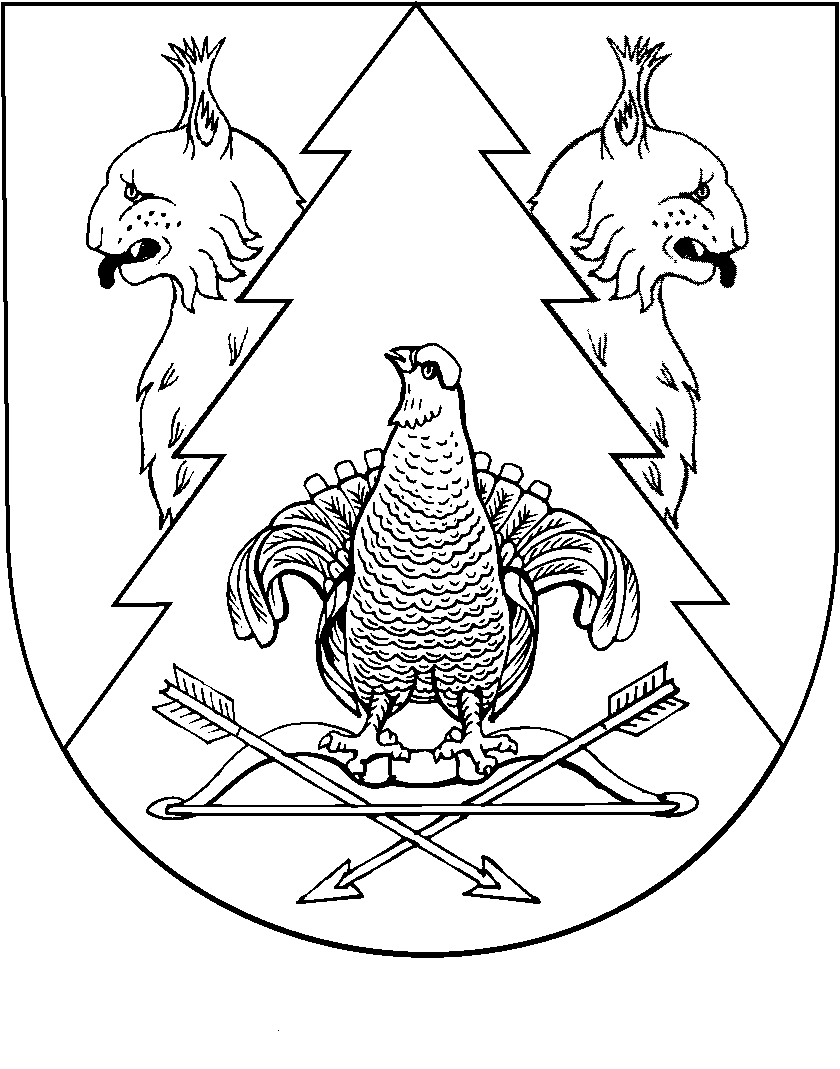 